Western Australia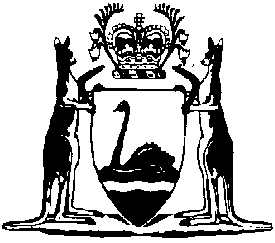 Land Valuers Licensing Regulations 1979Compare between:[01 Jul 2007, 02-d0-02] and [15 Mar 2008, 02-e0-02]Western AustraliaLand Valuers Licensing Act 1978Land Valuers Licensing Regulations 19791. 	Citation 		These regulations may be cited as the Land Valuers Licensing Regulations 1979 1.2. 	Interpretation 		In these regulations — 	“Commissioner” has the same meaning as it has in the Consumer Affairs Act 1971;	“section” means section of the Act;	“the Act” means the Land Valuers Licensing Act 1978.	[Regulation 2 amended in Gazette 22 Sep 2006 p. 4119.]3. 	Common seal 		The common seal of the Board shall be kept in safe custody by the Registrar and shall not be affixed to a document unless — 	(a)	the Board has decided at a meeting that the common seal be affixed to the document; and	(b)	it is affixed by the Registrar in the presence of one member of the Board.4. 	Fees 	(1)	The fees set forth in Schedule 1 shall be payable in respect of the matters prescribed in that Schedule.	(2)	If a licence is renewed in accordance with section 22 after the day on which the licence expired, a late fee equal to one quarter of the fee specified in item 2 of Schedule 1 for the renewal of the licence is payable in addition to that specified fee.	[Regulation 4 amended in Gazette 25 Jun 1996 p. 2922; 27 Jun 2006 p. 2256.] 4A. 	Prescribed periods 	(1)	For the purposes of section 21(1), the period prescribed is 3 years.	(2)	For the purposes of section 22(1), the further prescribed period is 3 years.	[Regulation 4A inserted in Gazette 25 Jun 1996 p. 2922.] 5. 	Notice of application for licence 	(1)	Notice of an application for the grant of a licence to be advertised pursuant to section 17(2) — 	(a)	shall be in an approved form; and	(b)	shall be published by the applicant in a newspaper circulating in the State, within 14 days after the application is made.	(2)	An applicant for a licence shall prior to the hearing of his application lodge with the Registrar the whole page of the newspaper, in which notice of his application was advertised in accordance with this regulation.5A.	Duplicate licence		If the Board is satisfied that a licence has been lost, stolen or destroyed, it may issue a duplicate licence on payment of the prescribed fee.	[Regulation 5A inserted in Gazette 27 Jun 2006 p. 2256.] 6. 	Particulars to be included in register 		In the register of licensees kept by him pursuant to section 29 the Registrar shall record in respect of each licensee the following particulars — 	(a)	the name and address of the licensee;	(b)	where the licensee carries on business as a land valuer under a business name — that business name and the address of any places of business;	(c)	where the licensee is a director, partner or employee of a company or firm — the name and address of the company or firm;	(d)	where the licensee is employed in a department of the public service of the State or the Commonwealth or by a statutory authority, agency or instrumentality of the Crown in right of the State or the Commonwealth the name and address of the department, authority, agency or instrumentality;	(e)	the licence number of the licence issued to the licensee and the date of its issue;	(f)	particulars of any surrender, expiry, suspension or cancellation of the licence; and	(g)	particulars provided by the licensee pursuant to regulation 7.	[Regulation 6 amended in Gazette 25 Jun 1996 p. 2923.] 7. 	Change of particulars 		A licensee shall, within one month of any change of circumstance that is relative to the information kept in the register, notify the Registrar in writing of that change.	Penalty $100.8. 	Prescribed qualifications 		The following degrees are prescribed under section 19(c) — 	(a)	the degree of Bachelor of Business (Valuation and Land Administration) awarded by the Western Australian Institute of Technology 2;	(b)	the degree of Bachelor of Business (Valuation and Land Economy) awarded by the Western Australian Institute of Technology 2;	(c)	the degree of Bachelor of Business (Valuation and Land Economy) awarded by the Curtin University of Technology; and	(d)	the degree of Bachelor of Commerce (Property) awarded by the Curtin University of Technology.	[Regulation 8 inserted in Gazette 27 Jan 1995 p. .] 9. 	Recovery of fees and costs 	(1)	The amount of — 	(a)	any fees prescribed by these regulations;	[(b)	deleted]	(c)	any costs ordered by the Board to be paid to the Registrar upon the determination of any proceedings,		is a debt due to the Crown in right of the State and may be sued for and recovered by the Registrar in any court of competent jurisdiction.	(2)	Where, upon the determination of any proceedings, the Board makes an order for costs in favour of a person other than the Registrar the amount of those costs is a debt due to that person by the person against whom the order is made and may be sued for and recovered by the first-mentioned person in any court of competent jurisdiction.	[Regulation 9 amended in Gazette 30 Dec 2004 p. 6923.]10.	Infringement notices	(1)	The offences specified in Schedule 2 are offences for which an infringement notice may be issued under Part 2 of the Criminal Procedure Act 2004.	(2)	The modified penalty specified opposite an offence in Schedule 2 is the modified penalty for that offence for the purposes of section 5(3) of the Criminal Procedure Act 2004.	(3)	The Commissioner may, in writing, appoint persons or classes of persons to be authorised officers or approved officers for the purposes of Part 2 of the Criminal Procedure Act 2004.	(4)	The Commissioner is to issue to each authorised officer a certificate, badge or identity card identifying the officer as a person authorised to issue infringement notices.	[Regulation 10 inserted in Gazette 22 Sep 2006 p. 4119-20.]11.	Forms		The forms set out in Schedule 3 are prescribed in relation to the matters specified in those forms.	[Regulation 11 inserted in Gazette 22 Sep 2006 p. 4120.]Schedule 1 — Fees[r. 4 & 5A]	[Heading inserted in Gazette 22 Sep 2006 p. 4120.]	[Schedule 1 inserted in Gazette 27 Jun 2006 p. 2257; amended in Gazette 15 Jun 2007 p. 2782.]Schedule 2 — Prescribed offences and modified penalties[r. 10]	[Heading inserted in Gazette 22 Sep 2006 p. 4120.]	[Schedule 2 inserted in Gazette 22 Sep 2006 p. 4120.]Schedule 3 — Forms[r. 11]	[Heading inserted in Gazette 22 Sep 2006 p. 4120.]Form 1 — Infringement notice	[Form 1 inserted in Gazette 22 Sep 2006 p. 4120-1.]Form 2 — Withdrawal of infringement notice	[Form 2 inserted in Gazette 22 Sep 2006 p. 4121-2.]Notes1	This is a compilation of the Land Valuers Licensing Regulations 1979 and includes the amendments made by the other written laws referred to in the following table.  The table also contains information about any reprint.Compilation table2	The Curtin University of Technology Act 1966 s. 5 established the Western Australian Institute of Technology as the Curtin University of Technology from 1 January 1987.3	The commencement date of 1 Jul 1989 that was specified was before the date of gazettal.$1.	Fee for a licence (period of 3 years) ........…................600.002.	Fee for renewal of licence .......................…................600.003.	Fee for duplicate licence ........................….................30.004.	Fee to inspect register ...........................…..................10.005.	Fee for certificate as to an individual registration in the register — 	first page ...........................……..............................10.00	each subsequent page ...........……..........................2.006.	Fee for certificate as to all registrations in the 
register ..........................................…..........................
122.00
Offences under Land Valuers Licensing Act 1978
Offences under Land Valuers Licensing Act 1978Modified penaltys. 23(1)Unlicensed person on business as land valuer ........$100s. 24Unlicensed person claiming to be licensed .............$100s. 25(3)Demanding or receiving remuneration in excess of permitted amount ................................................
$100
Offences under Land Valuers Licensing Regulations 1979
Offences under Land Valuers Licensing Regulations 1979Modified penaltyr. 7Failing to notify Registrar of change of particulars.$20Land Valuers Licensing Act 1978Infringement noticeLand Valuers Licensing Act 1978Infringement noticeInfringement 
notice no.Alleged offenderName:	Family nameName:	Family nameAlleged offender	Given names	Given namesAlleged offenderor	Company name ____________________________________		ACNor	Company name ____________________________________		ACNAlleged offenderAddress ________________________________________________	PostcodeAddress ________________________________________________	PostcodeAlleged offenceDescription of offence _____________________________________Description of offence _____________________________________Alleged offenceLand Valuers Licensing Act 1978 s. Land Valuers Licensing Regulations 1979 r. Land Valuers Licensing Act 1978 s. Land Valuers Licensing Regulations 1979 r. Alleged offenceDate 	/	/20	Time 	a.m./p.m.Date 	/	/20	Time 	a.m./p.m.Alleged offenceModified penalty  $Modified penalty  $Officer issuing noticeNameNameOfficer issuing noticeSignatureSignatureOfficer issuing noticeOfficeOfficeDate Date of notice 	/	/20Date of notice 	/	/20Notice to alleged offender It is alleged that you have committed the above offence.If you do not want to be prosecuted in court for the offence, pay the modified penalty within 28 days after the date of this notice.  How to payBy post: Send a cheque or money order (payable to ‘Approved Officer — Land Valuers Licensing Act 1978’) to: Approved Officer — Land Valuers Licensing Act 1978Department of Consumer and Employment Protection Locked Bag 14  Cloisters SquarePerth  WA  6850In person: Pay the cashier at: Department of Consumer and Employment Protection219 St George’s Terrace,  Perth  WAIf you do not pay the modified penalty within 28 days, you may be prosecuted or enforcement action may be taken under the Fines, Penalties and Infringement Notices Enforcement Act 1994.  Under that Act your driver’s licence and/or vehicle licence may be suspended. If you need more time to pay the modified penalty, you can apply for an extension of time by writing to the Approved Officer at the above postal address.It is alleged that you have committed the above offence.If you do not want to be prosecuted in court for the offence, pay the modified penalty within 28 days after the date of this notice.  How to payBy post: Send a cheque or money order (payable to ‘Approved Officer — Land Valuers Licensing Act 1978’) to: Approved Officer — Land Valuers Licensing Act 1978Department of Consumer and Employment Protection Locked Bag 14  Cloisters SquarePerth  WA  6850In person: Pay the cashier at: Department of Consumer and Employment Protection219 St George’s Terrace,  Perth  WAIf you do not pay the modified penalty within 28 days, you may be prosecuted or enforcement action may be taken under the Fines, Penalties and Infringement Notices Enforcement Act 1994.  Under that Act your driver’s licence and/or vehicle licence may be suspended. If you need more time to pay the modified penalty, you can apply for an extension of time by writing to the Approved Officer at the above postal address.If you want this matter to be dealt with by prosecution in court, sign here _______________________________________
and post this notice to the Approved Officer at the above postal address within 28 days after the date of this notice.If you want this matter to be dealt with by prosecution in court, sign here _______________________________________
and post this notice to the Approved Officer at the above postal address within 28 days after the date of this notice.Land Valuers Licensing Act 1978Withdrawal of infringement noticeLand Valuers Licensing Act 1978Withdrawal of infringement noticeWithdrawal no.Alleged offenderName:	Family nameName:	Family nameAlleged offender	Given names	Given namesAlleged offenderor	Company name _____________________________________		ACNor	Company name _____________________________________		ACNAlleged offenderAddress _________________________________________________	PostcodeAddress _________________________________________________	PostcodeInfringement noticeInfringement notice no.Infringement notice no.Infringement noticeDate of issue  	/	/20Date of issue  	/	/20Alleged offenceDescription of offence ____________________________________Description of offence ____________________________________Alleged offenceLand Valuers Licensing Act 1978 s. Land Valuers Licensing Regulations 1979 r. Land Valuers Licensing Act 1978 s. Land Valuers Licensing Regulations 1979 r. Alleged offenceDate 	/	/20	Time	a.m./p.m.Date 	/	/20	Time	a.m./p.m.Officer withdrawing noticeNameNameOfficer withdrawing noticeSignatureSignatureOfficer withdrawing noticeOfficeOfficeDateDate of withdrawal 	/	/20Date of withdrawal 	/	/20Withdrawal of infringement notice[*delete 
whichever
is not applicable]The above infringement notice issued against you has been withdrawn.  If you have already paid the modified penalty for the alleged offence you are entitled to a refund.  *	Your refund is enclosed.or*	If you have paid the modified penalty but a refund is not enclosed, to claim your refund sign this notice and post it to:	Approved Officer — Land Valuers Licensing Act 1978Department of Consumer and Employment Protection Locked Bag 14  Cloisters SquarePerth  WA  6850Signature	/	/20The above infringement notice issued against you has been withdrawn.  If you have already paid the modified penalty for the alleged offence you are entitled to a refund.  *	Your refund is enclosed.or*	If you have paid the modified penalty but a refund is not enclosed, to claim your refund sign this notice and post it to:	Approved Officer — Land Valuers Licensing Act 1978Department of Consumer and Employment Protection Locked Bag 14  Cloisters SquarePerth  WA  6850Signature	/	/20CitationGazettalCommencementLand Valuers Licensing Regulations 197922 Jun 1979 p. 1698-922 Jun 1979Land Valuers Licensing Amendment Regulations 198318 Nov 1983 p. 46131 Jan 1984 (see r. 2)Land Valuers Licensing Amendment Regulations 198521 Jun 1985 p. 226221 Jun 1985Land Valuers Licensing Amendment Regulations 198630 May 1986 p. 18161 Jul 1986 (see r. 2)Land Valuers Licensing Amendment Regulations 19874 Sep 1987 p. 35184 Sep 1987Land Valuers Licensing Amendment Regulations 19885 Aug 1988 p. 26045 Aug 1988Land Valuers Licensing Amendment Regulations (No. 2) 19882 Sep 1988 p. 34652 Sep 1988Land Valuers Licensing Amendment Regulations 198911 Aug 1989 p. 267911 Aug 1989 3Land Valuers Licensing Amendment Regulations 19901 Aug 1990 p. 36551 Aug 1990Land Valuers Licensing Amendment Regulations 199113 Dec 1991 p. 616513 Dec 1991Land Valuers Licensing Amendment Regulations 199214 Aug 1992 p. 4010-1114 Aug 1992Land Valuers Licensing Amendment Regulations 199330 Nov 1993 p. 6405-630 Nov 1993Land Valuers Licensing Amendment Regulations 199527 Jan 1995 p. 28527 Jan 1995Land Valuers Licensing Amendment Regulations 199625 Jun 1996 p. 2922-31 Jul 1996 (see r. 2 and Gazette 1 Jul 1996 p. 3179)Reprint of the Land Valuers Licensing Regulations 1979 as at 31 Mar 2000 (includes amendments listed above)Reprint of the Land Valuers Licensing Regulations 1979 as at 31 Mar 2000 (includes amendments listed above)Reprint of the Land Valuers Licensing Regulations 1979 as at 31 Mar 2000 (includes amendments listed above)Land Valuers Licensing Amendment Regulations 200228 Jun 2002 p. 3056-71 Jul 2002 (see r. 2)Land Valuers Licensing Amendment Regulations 200327 Jun 2003 p. 25521 Jul 2003 (see r. 2)Land Valuers Licensing Amendment Regulations 200430 Dec 2004 p. 69231 Jan 2005 (see r. 2 and Gazette 31 Dec 2004 p. 7130)Land Valuers Licensing Amendment Regulations 200528 Jun 2005 p. 29111 Jul 2005 (see r. 2)Reprint 2: The Land Valuers Licensing Regulations 1979 as at 3 Mar 2006 (includes amendments listed above)Reprint 2: The Land Valuers Licensing Regulations 1979 as at 3 Mar 2006 (includes amendments listed above)Reprint 2: The Land Valuers Licensing Regulations 1979 as at 3 Mar 2006 (includes amendments listed above)Land Valuers Licensing Amendment Regulations (No. 2) 200627 Jun 2006 p. 2256-71 Jul 2006 (see r. 2)Land Valuers Licensing Amendment Regulations 200622 Sep 2006 p. 4118-2222 Sep 2006 (see r. 2(a))Land Valuers Licensing Amendment Regulations 200715 Jun 2007 p. 2782r. 1 and 2: 15 Jun 2007 (see r. 2(a));
Regulations other than r. 1 and 2: 1 Jul 2007 (see r. 2(b))